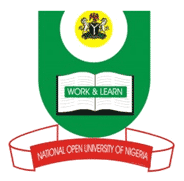 NATIONAL OPEN UNIVERSITY OF NIGERIA14-16 AHMADU BELLO WAY, VICTORIA ISLAND LAGOSSCHOOL OF EDUCATION  MAY/JUNE 2012 EXAMINATIONPED 422 BEHAVIOUR PROBLEMS AND PRIMARY SCHOOL CHILDTIME ALLOWED: 2HRSINSTRUCTIONS: Answer question 1 which is compulsory and any other two questions. 1. (a) Explain the concept of behaviour problems.     (b) Define the concept of behaviour modification.      (c) Mention three behaviour modification techniques.     (c) Mention two ways how you can manage each of the following behaviour problems in your classroom             i) Aggressive behaviour              ii) Truancy               iii) Withdrawn behaviour.              iv) Hyperactivity.              v) Fighting                                          						2. a) Give four distinctions between conduct problems and personality problems      b) List five examples of each type of problem      c) What do you understand by            i) Counter-conditioning.            ii) Desensitisation.            iii) Observational learning. a) “There are no problem children, only problem parents” discuss this statement in relation to Adlerian theory.        b) Give five distinctions between respondent and operant conditioning.									4. a) Define the concept of reinforcement.      b) List and explain the four types of schedules of reinforcement.     c) List six negative effects of punishment. 